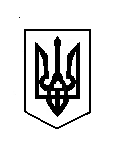 УКРАЇНА ВЕРБСЬКА СІЛЬСЬКА РАДАДУБЕНСЬКОГО РАЙОНУ РІВНЕНСЬКОЇ ОБЛАСТІХХІІІ сесія VIIІ скликанняР І Ш Е Н Н Я 02 травня 2022 року						                              №  831Про внесення змін до сільського бюджету Вербської сільської  ради на 2022 рік17551000000код бюджету  	Керуючись Бюджетним кодексом України, пунктом 23 статті 26 Законом України «Про місцеве самоврядування в Україні», Законом України «Про Державний бюджет України на 2022 рік», іншими нормативно-правовими актами з цих питань, за погодженням з постійними комісіями сільської ради, сільська рада  ВИРІШИЛА :  Внести зміни до рішення сільської ради від 22.12.2021 року № 691 «Про сільський бюджет Вербської сільської ради на 2022 рік», від 04.02.2022 року № 724 «Про внесення змін до бюджету Вербської сільської ради на 2022 рік», від 03.03.2022 року № 793 «Про внесення змін до бюджету Вербської сільської ради на 2022 рік», від 06.04.2022 року № 823  «Про внесення змін до бюджету Вербської сільської ради на 2022 рік», а саме: 1. Зменшити доходи загального фонду сільського бюджету  на суму 1 605 010,00 гривень, в тому числі за рахунок (додаток 1):   збільшення:  іншої субвенції з місцевого бюджету на суму 183 346,00 гривень з Мирогощанської сільської ради відповідно до рішення сесії від 07.04.2022 року № 1861 «Про внесення змін до місцевого бюджету Мирогощанської сільської ради на 2022 рік», в тому числі на:             оплату праці з нарахуваннями соціальним робітникам Вербського територіального центру соціального обслуговування (надання соціальних послуг), які обслуговують населення Мирогощанської територіальної громади в сумі 141 746,00 гривень;           утримання відділення стаціонарного догляду для постійного або тимчасового проживання в с. Верба одиноких громадян похилого віку Мирогощанської територіальної громади 41 600,00 гривень;зменшення:                субвенції з місцевого бюджету на надання державної підтримки особам з особливими освітніми потребами за рахунок відповідної субвенції з державного бюджету в сумі 1 956,00 гривень, відповідно до наказу начальника обласної військової адміністрації від 13.04.2022 року № 118 «Про внесення змін до обласного бюджету Рівненської області на 2022 рік»;освітня субвенція  з державного бюджету місцевим бюджетам в сумі 1 786 400, 00 гривень, відповідно до наказу начальника обласної військової адміністрації від 30.03.2022 року № 70 «Про внесення змін до обласного бюджету Рівненської області на 2022 рік». 2. Зменшити видатки загального фонду сільського бюджету на суму 1 455 010,00 гривень за рахунок (додаток 2,3):   збільшення:  іншої субвенції з місцевого бюджету на суму 183 346,00 гривень з Мирогощанської сільської ради відповідно до рішення сесії від 07.04.2022 року № 1861 «Про внесення змін до місцевого бюджету Мирогощанської сільської ради на 2022 рік», в тому числі на:             оплату праці з нарахуваннями соціальним робітникам Вербського територіального центру соціального обслуговування (надання соціальних послуг), які обслуговують населення Мирогощанської територіальної громади в сумі 141 746,00 гривень;           утримання відділення стаціонарного догляду для постійного або тимчасового проживання в с. Верба одиноких громадян похилого віку Мирогощанської територіальної громади 41 600,00 гривень;за рахунок залишку коштів освітньої субвенції з державного бюджету місцевим бюджетам, що утворився станом на 01.01.2022 року на суму 150 000,00 гривень.   зменшення:                субвенції з місцевого бюджету на надання державної підтримки особам з особливими освітніми потребами за рахунок відповідної субвенції з державного бюджету в сумі 1 956,00 гривень, відповідно до наказу начальника обласної військової адміністрації від 13.04.2022 року № 118 «Про внесення змін до обласного бюджету Рівненської області на 2022 рік»;освітня субвенція  з державного бюджету місцевим бюджетам в сумі 1 786 400, 00 гривень, відповідно до наказу начальника обласної військової адміністрації від 30.03.2022 року № 70 «Про внесення змін до обласного бюджету Рівненської області на 2022 рік». 3. Затвердити обсяг резервного фонду сільського бюджету у розмірі 45 220,00 гривень, що становить 0,1 відсотків загального фонду сільського бюджету, визначених пунктом 9.4. Затвердити зміни до фінансування сільського бюджету, згідно із додаток 2 до цього рішення.5. Внести зміни до розподілу видатків сільського бюджету згідно функціональної та економічної класифікації, згідно додатку 3 до цього рішення.6. Затвердити зміни до міжбюджетних трансфертів на 2022 рік  згідно з додатком 4 до цього рішення. 7. Затвердити зміни до розподілу витрат сільського бюджету на реалізацію місцевих/регіональних програм у 2022 році, згідно з додатком 5 до цього рішення.8. Затвердити доходи загального фонду сільського бюджету 43 751 713,00 гривень. 9. Затвердити видатки загального фонду сільського бюджету 45 216 946,00 гривень. 10. Затвердити дефіцит за загальним фондом сільського бюджету в сумі 1 465 233,00 грн. джерелом покриття якого визначити вільні залишки бюджетних коштів, що утворилися станом на 01.01.2022 року. 11. Додатки 1- 5 до цього рішення є його невід’ємною частиною. 12. Контроль за виконанням цього рішення покласти на постійну комісію з питань фінансів, бюджету, планування соціально-економічного розвитку, інвестицій  та міжнародного співробітництва (Аркадій СЕМЕНЮК).Сільський голова                           Каміла КОТВІНСЬКА